Převratná novinka v čištění: Speciálně tvarované peelingové tampónky 
konečně i v Čechách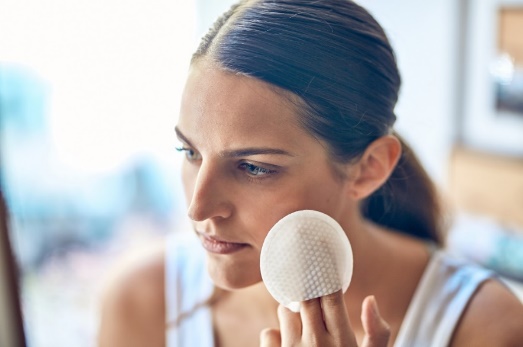 Odstranění odumřelých buněk a stimulace pleti nebyla nikdy jednodušší! Korejská kosmetická značka WHAMISA vyvinula speciálně tvarované tampónky na šetrný peeling pro každý typ pleti. Vybírat můžete ze třech variant: hloubkově čisticí, vyživující nebo regenerační. 
Všechny jsou ze 100 % přírodních složek, veganské a mají okamžitý efekt.„Díky pravidelnému peelingu se lépe vstřebává další péče, stimuluje se produkce kolagenu, zlepší se krevní cirkulace, a tudíž dochází ke zlepšení celkového vzhledu a redukci vrásek. 
Když se odumřelé buňky neodstraňují pravidelně, dochází k ucpání pórů a vysušování pleti,“ 
říká PharmDr. Lucia Havlíková, Whamisa (Pure District).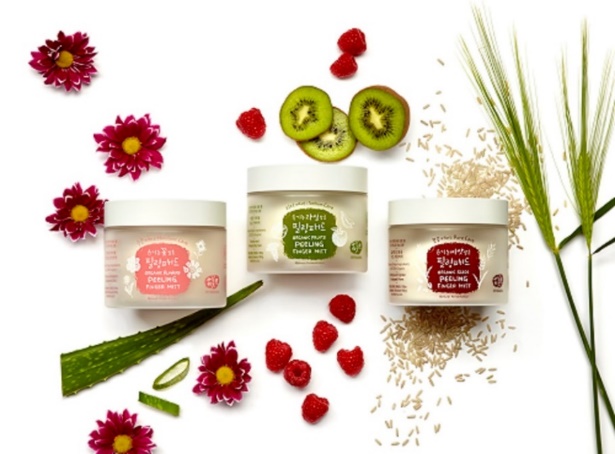 WHAMISA BIO Hloubkově čisticí peeling (30 ks, 1105 Kč)WHAMISA BIO Rozjasňující a regenerační peeling (30 ks, 1105 Kč)WHAMISA BIO Výživný a regenerační peeling (30 ks, 1105 Kč)O kosmetice WHAMISATento peeling je vhodný jako prevence stárnutí. Z vlastní zkušenosti doporučujeme pro ty, kteří se potřebují do hloubky vyčistit, hydratovat, nechtějí mít vrásky a chtějí zamezit pigmentovým skvrnám.  Hlavními čistícími složkami Hloubkově čistícího peelingu jsou květy chryzantémy, kořen pampelišky, listy rozmarýnu.Lotosový květ, kořen lékořice a betain sjednocují pleť a pomáhají bělit pigmentové skvrny.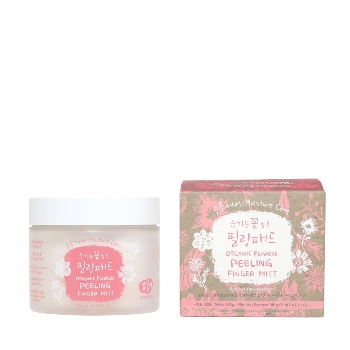 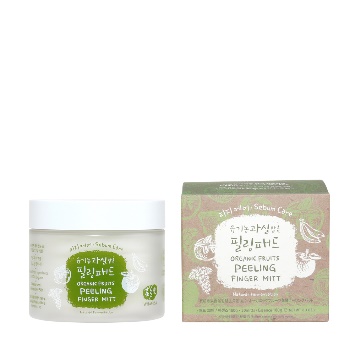 Tento peeling doporučujeme pro unavenou a vyčerpanou pleť. Kromě hloubkového čištění má i anti-aging vlastnosti.Hlavními složkami hydratace jsou rostlinný glycerin, listy aloe, hyaluronát sodný.Protizánětlivé účinky zajistí plody maliny, kaki a olej z pomerančů. Banán sníží otoky a pleť rozzáří.Tento peeling je vhodný pro ty, kteří potřebují svou pleť vyživit, regenerovat a vypnout. Peeling má skvělé liftingové a anti-aging vlastnosti. Kromě jiného i hydratuje a viditelně zatahuje zvětšené póry.Ječmen, oves, sója a slzkovka vyživují pleť a mají anti-aging vlastnosti. Fazole azuki, mungo a vousatka draslavá regenerují namáhanou pokožku. 
Rýže stimuluje tvorbu kolagenu, hydratuje a stahuje póry.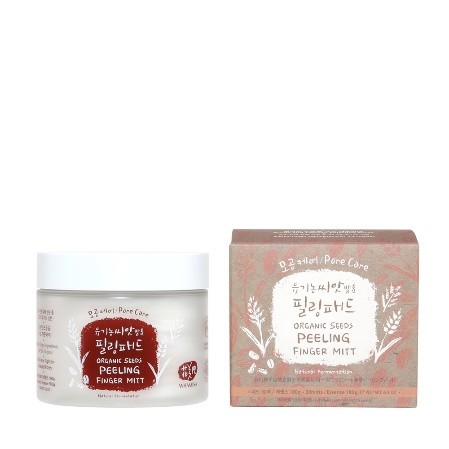 WHAMISA je unikátní díky dvěma důležitým výrobním postupům: patentované fermentaci a žádné přidané vody. Proto nemá v současnosti adekvátní konkurenci.  
Díky patentované fermentaci je:Znásobena účinnost všech produktůZaručen okamžitý viditelný efektSnížené riziko vzniku alergických reakcí na přírodní složkyKosmetika vhodná pro alergiky a osoby s přecitlivělou pletíDosaženo bezpečné konzervace všech složek přípravkuProdloužena doba trvanlivosti od otevření produktu na osm měsíců. Čistě přírodní přípravky bez chemie vydrží max. šest týdnůWHAMISA neobsahuje žádnou přidanou voduPřidaná voda pleť vysušuje a vytváří prostředí pro množení mikroorganismůProdukty bez přidané vody jsou účinnější, koncentrovanější a neobsahují chemické konzervanty. Ty totiž mohou dráždit pokožku nebo způsobovat alergické reakce.Kosmetika WHAMISA není testována na zvířatech ve všech fázích výroby produktu.
Kosmetika WHAMISA má tyto certifikáty: EWG, BDIH, VEGAN, Original Excellent Dermatest.WHAMISA je exkluzivně k dostání na puredistrict.cz, kombe.cz.